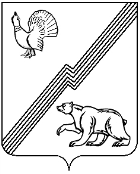 ДУМА ГОРОДА ЮГОРСКАХанты — Мансийского автономного округа — ЮгрыРЕШЕНИЕот 26 февраля 2016 года 						                                                  № 3Об отчете о деятельности контрольно - счетной палаты города Югорска в 2015 годуРассмотрев отчет о деятельности контрольно - счетной палаты  города Югорска в 2015 году, представленный в соответствии с пунктом 4.1.2 раздела 4.1 Положения о порядке и сроках представления, утверждения и опубликования отчетов органов местного самоуправления города Югорска, утвержденного решением Думы города Югорска от 01.10.2009 № 69,   пунктом 2 статьи 19 Положения о контрольно - счетной палате  города Югорска, утвержденного решением Думы города Югорска от 29.02.2012 № 17ДУМА ГОРОДА ЮГОРСКА РЕШИЛА:1. Принять к сведению отчет о деятельности контрольно - счетной палаты  города Югорска в  2015 году (приложение).2. Настоящее решение вступает в силу после его подписания.Глава  города Югорска	                                               	                                                Р.З. Салахов«26» февраля 2016 года             (дата подписания)Приложениек решению Думы города Югорскаот 26 февраля  2016 года  №3Отчет о деятельности контрольно-счётной палаты  города Югорска в 2015 году.Согласно Уставу города Югорска, контрольно-счетная палата города Югорска, является  органом местного самоуправления без образования юридического лица и осуществляет полномочия по внешнему финансовому муниципальному контролю в соответствии с законодательством.Утвержденная штатная численность сотрудников составляет 3 человека.   Приоритетные направления деятельности контрольно-счетной палаты: экспертно-аналитическая и контрольная. При этом экспертно-аналитические мероприятия являются формой осуществления предварительного бюджетного  контроля, контрольные  мероприятия – последующего контроля, понятия которых закреплены Бюджетным кодексом Российской Федерации.В 2015 году контрольно-счетной палатой  города Югорска в соответствии с планом работы проведено 132 экспертно-аналитических мероприятия и 6 контрольных мероприятий.   В декабре 2015года приказом председателя контрольно-счетной палаты от 01.12.2015 № 8-п в план проверок на 2015 год дополнительно включено экспертно-аналитическое мероприятие «Аудит в сфере закупок товаров, работ, услуг для обеспечения муниципальных нужд в рамках задачи 1 муниципальной программы «Доступная среда в г. Югорске на 2014-2020 годы». Данная проверка является переходящей на 2016год.Все мероприятия, предусмотренные планом работы на 2015 год, выполнены в полном объеме.    Экспертно-аналитическая деятельность.Предварительный контроль направлен на предотвращение потенциальных нарушений и недостатков на стадии экспертизы проектов муниципальных правовых актов. С целью усиления контроля за расходованием средств и в целях обеспечения соблюдения требований статьи 157 Бюджетного кодекса Российской Федерации, в рамках экспертно-аналитической деятельности проводились экспертизы проектов муниципальных правовых актов города, регулирующих формирование и использование бюджетных средств, в том числе  при внесении изменений в муниципальные программы городского округа.Следует отметить, что из года в год количество проектов муниципальных правовых актов, направляемых в контрольно-счетную палату, для анализа и подготовки заключений увеличивается,  круг вопросов расширяется:В 2015 году проведены экспертизы на:- 23 проекта решений Думы города Югорска, регулирующих формирование и использование средств бюджета города и рассмотренных на заседаниях комиссий Думы города;
- 106 проектов  постановлений администрации города Югорска о внесении  изменений и дополнений в действующие муниципальные программы городского округа;
- 3 проекта постановлений   администрации города Югорска в части, касающейся расходных обязательств города Югорска.В рамках исполнения бюджетных полномочий, предусмотренных Бюджетным кодексом РФ, Положением о бюджетном процессе в городском округе, контрольно-счетной палатой как участником бюджетного процесса в 2015 году проведена внешняя проверка отчета об исполнении бюджета за 2014 год и экспертиза проекта бюджета на 2016 год.                                                     По результатам экспертиз внесено 40 предложений, которые  были учтены разработчиками муниципальных правовых актов при их утверждении.Наиболее частыми нарушениями при экспертизе проектов  являлись: технические и расчетные ошибки, несоответствия требованиям  муниципальных правовых актов, устанавливающих порядок разработки, утверждения и реализации  муниципальных целевых программ.Диаграмма по экспертно-аналитическим мероприятиям,проведенным контрольно-счетной палатой города Югорска за 2011-2015 годы Контрольная деятельностьКонтрольно-счетной палатой в 2015году проведены следующие контрольные мероприятия:     1) проверка достоверности, полноты и соответствия нормативным требованиям   бюджетной отчетности главных администраторов бюджетных средств, которой были охвачены  следующие главные администраторы бюджетных средств:1. Дума города Югорска.2. Администрация города Югорска.3. Департамент муниципальной собственности и градостроительства администрации города Югорска.4. Департамент жилищно-коммунального и строительного комплекса администрации города Югорска.5. Департамент финансов администрации города Югорска.6. Управление культуры администрации города Югорска.7. Управление образования администрации города Югорска.8. Управление социальной политики администрации города Югорска.По результатам внешней проверки бюджетной отчетности за 2014 год  фактов неполноты, недостоверности не выявлено.2) контрольное мероприятие «Проверка правомерности, эффективности управления и распоряжения земельными ресурсами муниципального образования город Югорск, полноты и своевременности поступления в бюджет города Югорска доходов от распоряжения и использования ими» за 2013 год.Объект контрольного мероприятия: Департамент муниципальной собственности и градостроительства администрации города Югорска.В результате проведенного контрольного мероприятия установлены нарушения земельного законодательства в части несоблюдения сроков при проведении процедур предоставления земельных участков в аренду и в собственность посредством проведения аукционов; нарушения сроков предоставления земельных участков бесплатно в собственность отдельным категориям граждан; случаи не своевременного отражения в учете операций, связанных с обязательствами по аренде земельных участков, случаи необоснованного безвозмездного использования хозяйствующими субъектами земельных участков, случаи  начисления арендной платы не в полном объеме.Всего установлены нарушения на общую сумму 8 825,7 тыс.руб., в том числе:- нарушения земельного законодательства при предоставлении земельных участков;- нарушения по начислению арендной платы на сумму 680,1 тыс.руб.;- не дополучены доходы в бюджет города на сумму 394,4 тыс.руб. (вследствие недобросовестного исполнения хозяйствующими субъектами условий договоров);- установлены возможные потери бюджета  составили 7 751,2 тыс.руб. (от непроизведенной оплаты по договорам купли-продажи);3) контрольное мероприятие «Проверка использования бюджетных средств, выделенных на реализацию мероприятий муниципальной  программы  «Отдых и оздоровление детей города Югорска на 2014-2020 годы»  за 2014 год.  Объекты контрольного мероприятия: управление социальной политики администрации города Югорска, управление культуры администрации города Югорска, управление образования администрации города Югорска.В результате проведенного контрольного мероприятия выявлены факты:- несоблюдения положений законодательства Ханты-Мансийского автономного округа-Югры и муниципального правового акта, в результате которого были не застрахованы 15 детей;- неправомерного расходования бюджетных средств в размере 15, 8 тыс. руб.;- неэффективного расходования бюджетных средств в размере  100, 3тыс. руб.В ходе проведения контрольного мероприятия, фактов нецелевого  использования средств бюджета  не установлено. 4) контрольное мероприятие «Проверка целевого использования средств местного бюджета, направленных в 2014 году на реализацию мероприятий подпрограммы «Электронный муниципалитет» муниципальной программы «Развитие гражданского и информационного общества в городе Югорске на 2014-2020годы»:1. Объект контрольного мероприятия: Департамент жилищно-коммунального и строительного комплекса администрации города ЮгорскаВ ходе проведения контрольного мероприятия, фактов нецелевого  использования средств бюджета  не установлено.    2. Объект контрольного мероприятия: Управление информационной политики администрации города Югорска, в результате контрольного мероприятия установлено:- факты несоблюдения требований законодательства РФ при осуществлении закупок для муниципальных нужд;- допущены расхождения итогов фактического исполнения мероприятий 2 и 3 задачи 1 в отчете подпрограммы; В ходе проведения контрольного мероприятия, фактов нецелевого  использования средств бюджета  не установлено. 5) контрольное мероприятие «Проверка использования бюджетных средств, выделенных на реализацию мероприятий подпрограммы II «Развитие малого и среднего предпринимательства» муниципальной программы «Социально-экономическое развитие и совершенствование государственного и муниципального управления в городе Югорска на 2014-2020 годы» за 2014 год, I полугодие 2015 года».       Объект контрольного мероприятия: управление экономической политики администрации города Югорска.В результате контрольного мероприятия выявлены следующие нарушения и недостатки:- факты несоблюдения требований законодательства РФ при осуществлении закупок для муниципальных нужд;- несоблюдение положений Порядка предоставления субсидий субъектам малого и среднего предпринимательства, в результате чего допущено неправомерное расходование бюджетных средств в размере 245,2 тыс. руб.- в нарушение Порядка при расчете  предоставления субсидий были произведены  округления сумм возмещения части расходов.В ходе проведения контрольного мероприятия, фактов нецелевого  использования средств бюджета  не установлено. 6) сотрудники контрольно-счетной палаты приняли участие в проверке,  проведенной Югорской межрайонной прокуратурой по вопросу расходования  бюджетных средств, выделенных в 2014году для обеспечения  жилищных  прав детей – сирот. Нецелевого использования бюджетных средств не установлено.Диаграмма по контрольным мероприятиям и штатной численностиконтрольно-счетной палаты города Югорска за 2011-2015 годыТаким образом, в 2015 году всего проведено 5 контрольных мероприятий,  которыми было охвачено  15  объектов и принято участие в проверке проведенной Югорской межрайонной прокуратурой  на одном объекте. В ходе контрольных мероприятий  объем проверенных  средств составил 203 400,2,0 тыс.руб.  Выявлены нарушения и недостатки в финансово – бюджетной сфере на общую сумму 9 187,0 тыс.руб.  Направлено 4 представления в администрацию города Югорска. От проверенных  учреждений в контрольно-счетную палату города Югорска поступила  информация о принятых мерах. Все представления сняты с контроля в 2015году. Устранено нарушений на сумму 985,5 тыс.руб., из них возмещено в бюджет 784,5тыс.руб.Информации по результатам проведенных контрольных мероприятий направлялись главе города Югорска,  главе администрации города Югорска, а также в  Югорскую межрайонную прокуратуру  в рамках Соглашения о взаимодействии. В 2015 году проведено  четыре заседания Коллегии контрольно-счетной палаты, на которых рассматривались  вопросы планирования работы, результаты контрольных и экспертно-аналитических мероприятий,  подводились итоги деятельности.В 2015 году  на заседании межведомственного Совета по противодействию коррупции при главе города Югорска была заслушана  информация контрольно-счетной палаты города Югорска по проведенным проверкам целевого использования бюджетных средств и  об исполнении представлений органов финансового контроля по итогам первого полугодия 2015года.В течение 2015 года один сотрудник контрольно-счетной палаты прошел курсы повышения квалификации.Контрольно-счетная палата  взаимодействует  со Счетной палатой Ханты-Мансийского автономного округа - Югры, контрольно-счетными палатами муниципальных образований округа. С 2011 года является членом Союза муниципальных контрольно-счетных органов Российской Федерации, с 2012года членом Совета муниципальных контрольно-счетных органов Ханты-Мансийского автономного округа – Югры, принимает активное участие в их деятельности,  является пользователем  Электронной библиотеки АКСОР.Информация о деятельности  контрольно-счетной палаты города Югорска в течение 2015 года регулярно размещалась на портале органов местного самоуправления (www.ugorsk.ru) в разделе контрольно-счетная палата города Югорска. 